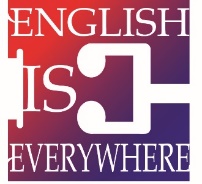 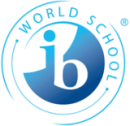 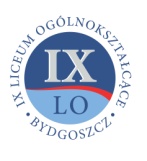 RegulaminX Bydgoskiego Konkursu Języka Angielskiego dla Uczniów Szkół Podstawowych„English is Everywhere”Spring 2023Organizatorem X Bydgoskiego Konkursu Języka Angielskiego dla Uczniów Szkół Podstawowych 
„English is Everywhere!” jest IX Liceum Ogólnokształcące im. Tadeusza Nowakowskiego z Oddziałami Dwujęzycznymi w Bydgoszczy.Konkurs obejmuje swym zasięgiem szkoły podstawowe Miasta Bydgoszczy oraz powiatu bydgoskiego.Celem konkursu jest:motywowanie uczniów do doskonalenia umiejętności posługiwania się językiem angielskim rozbudzanie zainteresowania kulturą krajów anglojęzycznychrozwijanie umiejętności samodzielnej pracy oraz autoprezentacjidoskonalenie umiejętności posługiwania się technikami informacyjnymi i komunikacyjnymirozwijanie świadomości różnic i podobieństw kulturowych integracja uczniów szkół podstawowych Bydgoszczy i powiatu bydgoskiego zainteresowanych językiem angielskim oraz różnorodnymi aspektami współczesnego światarozwój współpracy między nauczycielami języka angielskiego z różnych szkół Miasta Bydgoszczy oraz powiatu bydgoskiegoZakres wymagań konkursu przedmiotowego obejmuje poszerzone treści zawarte w podstawie programowej dla szkół podstawowych.Uczestnikami konkursu mogą być uczniowie klas siódmych i ósmych, którzy w dobrym stopniu opanowali materiał gramatyczny, posługują się odpowiednim słownictwem, wyróżniają się umiejętnością wypowiadania się na tematy z życia codziennego, poprawną wymową, a także posiadają pewną wiedzę o krajach angielskiego obszaru językowego.Uwaga! Ze względu na to, że konkurs promuje uczenie się języka angielskiego, mogą w nim brać udział wyłącznie uczniowie, dla których język angielski nie jest językiem ojczystym.7	Harmonogram konkursu7.1	Do 21 lutego 2023 należy przesłać drogą elektroniczną zgłoszenie szkoły na adres podany w załączniku7.2	Etap szkolny odbędzie się w szkole macierzystej ucznia. Komisja Konkursowa prześle do szkół drogą elektroniczną test obejmujący zagadnienia gramatyczno-leksykalne, a także sprawdzający rozumienie tekstów oraz znajomość podstawowych informacji na temat krajów anglojęzycznych. We wszystkich szkołach uczniowie rozwiązują test w tym samym terminie (28 lutego 2023 o godz.10).7.3	Do 7 marca 2023 należy przesyłać drogą elektroniczną listy uczestników wraz z punktacją.7.4	Komisja Konkursowa do 14 marca 2023 prześle do szkół listy uczniów, którzy zostaną zakwalifikowani do półfinału (ok. 40 osób)7.5	Półfinał odbędzie się 28 marca 2023 r. (wtorek) w siedzibie Organizatora - w Bydgoszczy, ul. Zofii Nałkowskiej 9. Uczniowie rozwiązywać będą test sprawdzający umiejętności językowe oraz wiedzę o wybranych krajach anglojęzycznych. Część kulturowa będzie miała formę quizu z wykorzystaniem multimediów. 7.6	Lista uczniów zakwalifikowanych do Finału (ok. 10 osób) zostanie ogłoszona do 4 kwietnia 2023.7.7	Uczniowie zakwalifikowani do Finału Konkursu przygotowują prezentację multimedialną przedstawiającą wybrane elementy kultury krajów anglojęzycznych (Wielka Brytania, Irlandia, Stany Zjednoczone, Kanada, Australia lub Nowa Zelandia).  	Prezentację należy dostarczyć drogą elektroniczną do dnia 21 kwietnia 2023 roku.	Szczegółowe wymagania dotyczące prezentacji podane zostaną wraz w wynikami Półfinału.7.8	Finał konkursu polegać będzie na przedstawieniu wcześniej przygotowanej prezentacji. Etap ten zostanie przeprowadzony 25 kwietnia 2023 roku w siedzibie organizatora, w IX Liceum Ogólnokształcącym im. Tadeusza Nowakowskiego z Oddziałami Dwujęzycznymi w Bydgoszczy przy ulicy Zofii Nałkowskiej 9. Uczniowie przedstawią przygotowaną przez siebie prezentację multimedialną dotyczącą wybranego przez siebie aspektu kulturowego kraju anglojęzycznego (Zjednoczonego Królestwa, USA, Kanady, Irlandii, Australii lub Nowej Zelandii).	Prezentacja składać się powinna z 12 slajdów, z których pierwszy jest tytułowym i zawiera imię, nazwisko i szkołę ucznia oraz imię i nazwisko nauczyciela przygotowującego ucznia do konkursu; ostatni slajd powinien zawierać bibliografię. Oceniana będzie wartość merytoryczna i artystyczna samej prezentacji, a także sposób przedstawienia prezentacji przez ucznia (język, sposób mówienia, kontakt z publicznością itp.). Czas przeznaczony na jedną prezentację: około 5 minut. Komisja zastrzega sobie prawo przerwania prezentacji po upływie wymaganego czasu. Po każdej prezentacji uczeń będzie odpowiadał na 2 pytania dotyczące przedstawionego zagadnienia.8	Dla Finalistów i Laureatów Konkursu przewidziano atrakcyjne nagrody.9	Zgłoszenia szkół pragnących wziąć udział w konkursie prosimy przesyłać do 21 lutego 2023 r. na jeden z poniższych adresów:9lo@wp.pla.swigon@zs4.bydgoszcz.pl10	Uwaga! Warunkiem uczestnictwa w Półfinale i Finale jest wyrażenie przez rodziców/prawnych opiekunów uczestnika Konkursu zgody na przetwarzanie przez organizatora Konkursu danych osobowych w celach wynikających z organizacji Konkursu zgodnie z Rozporządzenie Parlamentu Europejskiego i Rady (UE) 2016/679 z dnia 27 kwietnia 2016r. w sprawie ochrony osób fizycznych w związku z przetwarzaniem danych osobowych i w sprawie swobodnego przepływu takich danych. Zgody należy dostarczyć do siedziby organizatora najpóźniej w dniu, w którym odbędzie się etap półfinałowy.11	Szczegółowe informacje o Konkursie znaleźć można na stronie internetowej Organizatora ixlo.edu.bydgoszcz.plZałączniki:Załącznik nr 1: arkusz zgłoszeniowyZałącznik nr 2: Zgoda na przetwarzanie danych osobowychDyrektorIX Liceum Ogólnokształcącego
im. Tadeusza Nowakowskiego
z Oddziałami Dwujęzycznymi 
w Bydgoszczy Beata KwasigrochOrganizatorzy KonkursuAleksandra ŚwigońKatarzyna Kowalik-LeśniewskaAgnieszka Lica ZawodzińskaDorota NiemczewskaKatarzyna Siecińska